INDICAÇÃO Nº 4291/2018Sugere ao Poder Executivo estudo para troca de cobertura de Ponto de Ônibus localizado na Rua Do Algodão, Nº 1450, defronte à Biblioteca Léo Sallum, bairro Cidade Nova, neste município.Excelentíssimo Senhor Prefeito Municipal, Nos termos do Art. 108 do Regimento Interno desta Casa de Leis, dirijo-me a Vossa Excelência para sugerir que, por intermédio do Setor competente, que seja realizada a substituição da cobertura de Ponto de Ônibus localizado na Rua Do Algodão, Nº 1450, defronte à biblioteca Léo Sallum, no bairro Cidade Nova, neste município.Justificativa:Fomos procurados por moradores solicitando esta providência, pois segundo eles o local onde se encontra o referido ponto está com a cobertura deteriorada impossibilitando a espera de ônibus em dias de chuvas e de muito calor. Plenário “Dr. Tancredo Neves”, em 30 de agosto de 2.018JOEL DO GÁS-Vereador-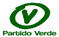 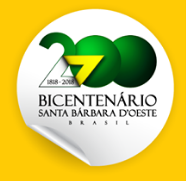 

Marcos Antonio Rosado Marçal“Marcos Rosado”-vereador-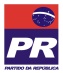 